Akceptujeme objednávku v souladu s ustanovením S 1740 zákona č. 89/2012 Sb. s doplněním podstatné neménícím podmínky objednávky.Bereme na védomí a souhlasíme s uveřejněním smlouvy (s hodnotou nad 50 tis Kč) v registru smluv zřízeném podle zák. č. 340/2015 Sb.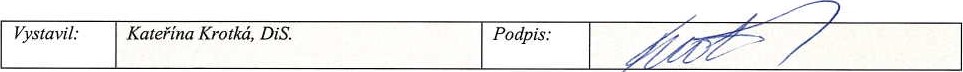 Stránka I z 2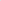 Potvrzení objednávky čísloPotvrzení objednávky čísloPotvrzení objednávky čísloPotvrzení objednávky čísloPotvrzení objednávky čísloPotvrzení objednávky čísloPotvrzení objednávky čísloPotvrzení objednávky čísloPlatební údaje:Platební údaje:Platební údaje:Obchodní údaje:Obchodní údaje:Obchodní údaje:Obchodní údaje:Obchodní údaje:Obchodní údaje:Zůsob úhrady:Bankovním převodem na základě daňového dokladuBankovním převodem na základě daňového dokladuZpůsob dodání:Způsob dodání:Způsob dodání:Způsob dodání:Splatnost.'dnů od DUZPdnů od DUZPSmluvnípokuta za pozdní dodání:Smluvnípokuta za pozdní dodání:Smluvnípokuta za pozdní dodání:Smluvnípokuta za pozdní dodání:Urok z prodlení:S2 	vl. 351/2013 Sb.S2 	vl. 351/2013 Sb.Ostatní:Ostatní:Ostatní:Ostatní:Cena:109 900, ooCena:109 900, oobez DPH (Kč)bez DPH (Kč)sazba DPH (0%)sazba DPH (0%)sazba DPH (0%)DPH (Kč)DPH (Kč)s DPH (Kč)s DPH (Kč)s DPH (Kč)Cena:109 900, ooCena:109 900, oo0,000,00109 900,00109 900,00109 900,00